Lesson 11: Patterns and Ordered PairsStandards AlignmentsTeacher-facing Learning GoalsForm ordered pairs consisting of corresponding terms from two patterns and graph the ordered pairs on a coordinate grid.Student-facing Learning GoalsLet’s graph patterns on the coordinate grid.Lesson PurposeThe purpose of this lesson is for students to represent corresponding terms in two patterns on the coordinate grid.The purpose of this lesson is to continue to analyze the relationship between two patterns by plotting corresponding numbers on the coordinate grid. After generating patterns in previous lessons, students now make ordered pairs from those numbers and plot them on the coordinate grid. They observe patterns and interpret the meaning of points on the coordinate grid in terms of generating rules.Access for: Students with DisabilitiesAction and Expression (Activity 1) English LearnersMLR8 (Activity 1)Instructional RoutinesNotice and Wonder (Warm-up)Lesson TimelineTeacher Reflection QuestionWhat strategy did most students use in their work today?Cool-down(to be completed at the end of the lesson)  5min2 RulesStandards AlignmentsStudent-facing Task StatementComplete the patterns for each rule.What relationships do you notice between corresponding terms in the two patterns?Plot and label the points on the coordinate grid.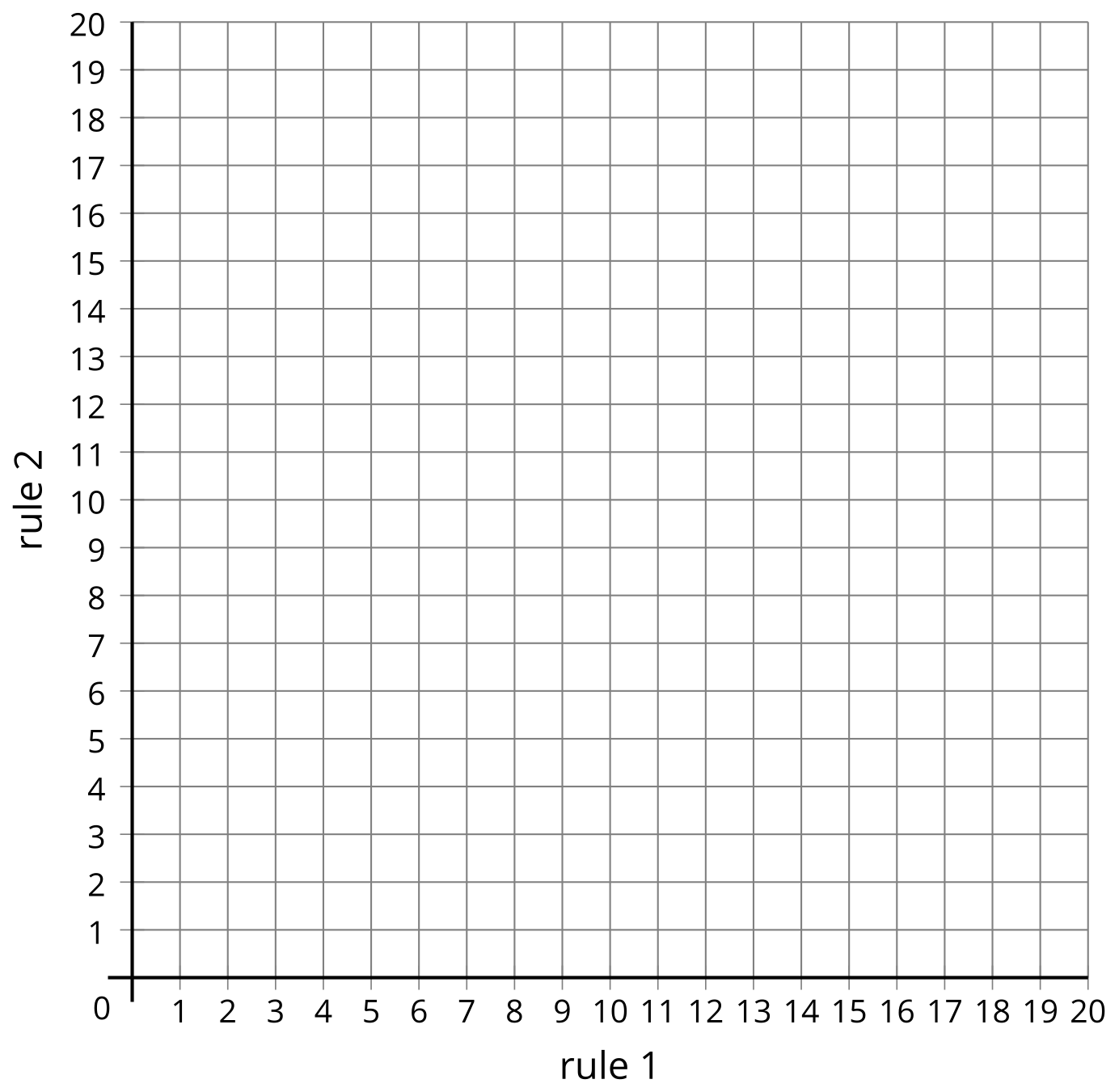 Student ResponsesThe numbers with rule 2 are twice as large as the corresponding numbers with rule 1. The numbers with rule 1 are  the corresponding numbers with rule 2.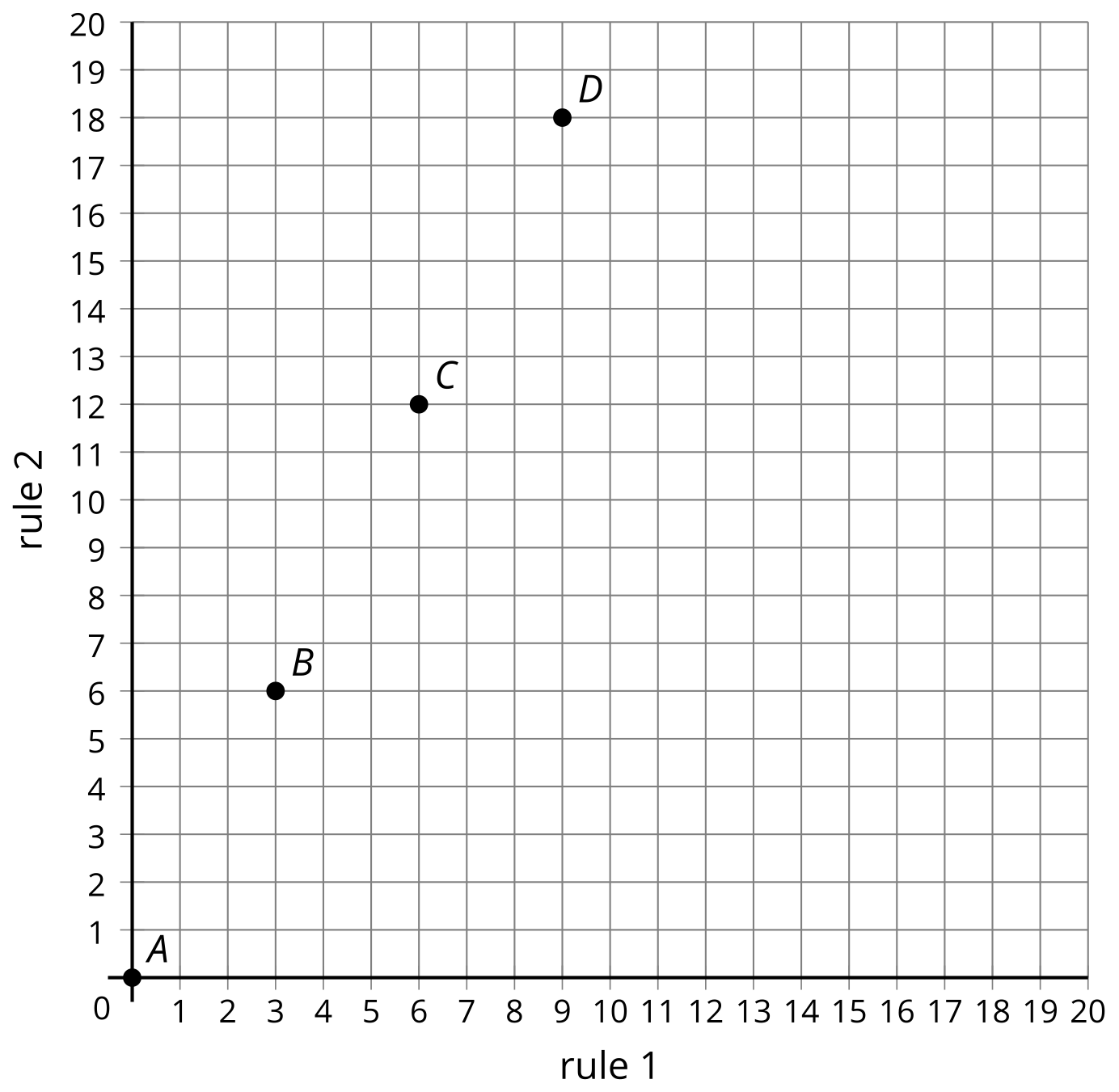 Addressing5.OA.B.3Building Towards5.G.A.1Warm-up10 minActivity 120 minActivity 215 minLesson Synthesis10 minCool-down5 minAddressing5.OA.B.3ABCDRule 1: Start at 0. Add 3.Rule 2: Start at 0. Add 6.ABCDRule 1: Start at 0. Add 3.0369Rule 2: Start at 0. Add 6.061218